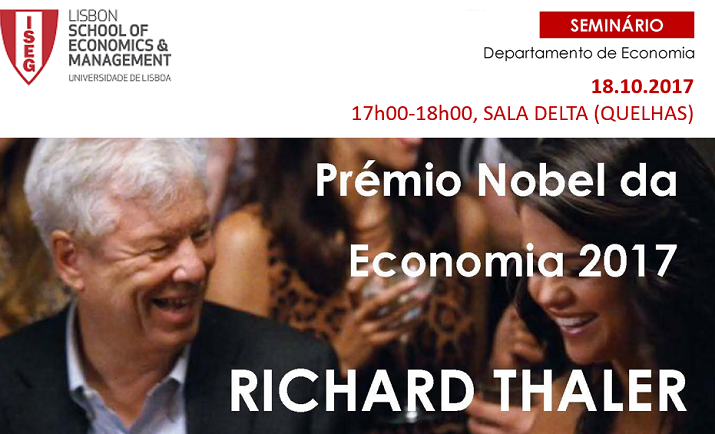 AUDITORIALicenciaturas do ISEG                                         Ano Letivo de 2017/20185. Obtenção da prova em auditoria5.1.	A importância da prova em auditoria5.2.	Tipos de prova5.3. 	Procedimentos de auditoria5.4.	Testes aos controlos e procedimentos substantivos5.5.	Extensão dos procedimentos substantivos: amostragemjlacunha@iseg.utl.ptObtenção da prova em auditoriaA importância da prova em auditoria Simplificadamente, pode dizer-se que o trabalho do auditor consiste em obter provas que fundamentem a sua opinião profissional sobre as demonstrações financeiras preparadas por uma empresa, através do exame à respetiva documentação de suporte.A prova a obter pelo auditor não visa apenas documentar as distorções detetadas, mas também que as restantes operações realizadas pela empresa estão registadas nas demonstrações financeiras de forma verdadeira e apropriada. É isso que decorre das seguintes disposições das Normas Internacionais de Auditoria:“17.  Para obter garantia razoável de fiabilidade, o auditor deve obter prova de auditoria suficiente e apropriada para reduzir o risco de auditoria para um nível aceitavelmente baixo e, assim, permitir ao auditor extrair conclusões razoáveis que sirvam de base para a sua opinião” (ISA 200 - Objectivos Gerais do Auditor Independente e Condução de uma Auditoria de Acordo com as Normas Internacionais de Auditoria)“6.      O auditor deve conceber e executar procedimentos de auditoria que sejam apropriados nas circunstâncias para a finalidade de obter prova de auditoria suficiente e apropriada.” (ISA 500 – Prova de Auditoria)Prova apropriadaÉ uma prova relevante e fiável (de confiança) para fundamentar a opinião do auditor sobre uma determinada situação/distorção/omissão.Relevância da prova A prova é relevante desde que esteja relacionada com a situação/distorção/omissão em análise e contribua para a sua compreensão total, incluindo a do circunstancialismo que a rodeia.Fiabilidade ou grau de confiança da provaO grau de confiança da prova, ou seja a sua maior ou menor força probatória, depende de diversos fatores:Proveniência, sendo a prova externa de maior confiança do que a interna;Modo de recolha, isto é, a prova obtida diretamente pelo auditor tem maior validade do que a que este recolheu indiretamente, através de entrevista ou questionário;Forma, em que a prova documental é de maior confiança do que a informação oral;Recurso a documentação original ou fotocopiada, sendo que a primeira apresenta maior validade;Consistência de fontes diferenciadas, o que confere confiança acrescida a provas que isoladamente poderiam não ser consideradas apropriadas Prova suficienteEste conceito está relacionado com a quantidade de provas que é necessário recolher para fundamentar a opinião. De uma maneira geral pode dizer-se que a quantidade da prova depende de:risco inerente e de controlo da empresa auditadarelevância e grau de confiança das provas recolhidasquanto maior for o risco inerente e de controlo tanto maior deverá ser a profundidade e extensão do exame e a quantidade de prova a recolher;noutra perspetiva, quanto maior for a relevância e o grau de confiança das provas obtidas sobre uma determinada situação/distorção/omissão, tanto menor será a quantidade de provas necessária à fundamentação da opinião sobre essa situação/distorção/omissão.Se existir inconsistência entre provas obtidas pelo auditor sobre uma determinada situação/distorção/omissão, deverá, sempre que possível, ser aprofundado o exame à situação/distorção/omissão em causa a fim de clarificar os respetivos contornos e estar em condições de emitir a competente opinião.Reserva por limitação do âmbito do trabalho ou escusa de opiniãoSempre que o auditor concluir que a prova recolhida não é apropriada nem suficiente para emitir opinião sobre determinada situação/distorção, o seu parecer deverá ser modificado por forma a conterMenção clara sobre a existência de uma limitação do âmbito do seu trabalho (reserva às contas), ouescusa de opinião, nos casos de maior gravidade.Tipos de provaSistema contabilístico: os registos e livros de escritaOs livros de escrita e os registos contabilísticos constituem prova de auditoria fundamental, não só para fundamentar a opinião sobre as demonstrações financeiras, mas também sobre a qualidade e grau de confiança do controlo interno.Desde o ponto de partida, isto é, os saldos iniciais do exercício, até às demonstrações financeiras finais foi necessário proceder a múltiplos registos contabilísticos que devem estar apropriadamente transcritos no Diário, Razão e balancetes. Para além da documentação justificativa que serviu de suporte aos lançamentos contabilísticos, os correspondentes registos nestes livros servem de elemento de prova para o auditor.Provas documentais obtidas na empresa auditadaDocumentos externos arquivados na empresa auditadaSão as faturas de fornecedores, os extratos bancários, as notas de encomenda dos clientes e outros documentos cujos originais estão arquivados na empresa auditada. Não devem ser utilizados em auditoria fotocópias ou fax dos originais.Cópias de Documentos internos remetidos para o exteriorDe certos documentos emitidos pela empresa, os originais são enviados ao destinatário, ficando as cópias arquivadas na empresa auditada. É o caso dos cheques bancários, das faturas enviadas aos clientes, das notas de encomenda remetidas aos fornecedores. O grau de confiança que o auditor nelas pode depositar está muito relacionado com a qualidade do sistema de controlo interno implantado e mais especificamente com a segregação de funções existente.Documentos internos Os documentos internos, isto é, os que são elaborados e conservados na empresa auditada, tais como requisições de compras, guias de entrada em armazém, notas de aprovação de crédito a clientes, estão sujeitos a maior manipulação do que o outro tipo de documentação, podendo ser mais facilmente falsificados do que o outro tipo de provas documentais. O controlo interno é também essencial para prevenir este tipo de fraudes e conferir maior grau de confiança nestas provas.Evidência físicaA prova física obtida pelo auditor através da observação de alguns ativos é importante para fundamentar a existência destes, embora seja insuficiente para determinar a sua real propriedade, qualidade ou valor. O auditor obtém evidência física quando:procede à contagem dos valores em caixaassiste à contagem dos inventários que a empresa auditada deve periodicamente realizarinspeciona edifícios e equipamentosProvas fornecidas por terceirosRespostas a circularizações realizadas pelo auditorRespostas a pedidos de informação solicitados a terceiros que tiveram relacionamento com a empresa auditada (bancos, cliente, fornecedores, advogados, etc.), por estes preparadas e dirigidas diretamente ao escritório do auditor. Também se solicita aos advogados que tratam do contencioso da empresa auditada informações sobre os processos em curso, incluindo perspetivas de recuperação de valores a receber e previsão de responsabilidades contingentes.Pareceres de especialistasEm certos casos (inventários ou outros ativos com exigências de mensuração específicas) o auditor recorre a especialistas para fundamentar apropriadamente a sua opinião. Os relatórios/pareceres que estes especialistas produzem constituem nessas circunstâncias prova essencial de auditoria.Cálculos e reexecuções (reprocessamentos) realizados pelo auditorOs resultados de cálculos realizados pelo auditor para verificação matemática das informações contidas nas demonstrações financeiras, bem como os resultados de operações de reexecução efetuadas pelo auditor, são igualmente utilizados como prova de auditoria.Conclusões do relacionamento de dados realizado pelo auditorO relacionamento entre dados financeiros ou entre estes e elementos não financeiros são frequentemente utilizados pelo auditor para orientar o seu exame às demonstrações financeiras de uma empresa. Por exemplo, se existe uma relação entre as vendas das lojas e o espaço em m2 ocupado pelas lojas, um desvio neste indicador numa determinada loja pode ser um elemento de prova, a corroborar com outros, para a existência de fraudes ou erros.Informações orais e escritas prestada pelos empregados ou administradores da empresa auditadaDurante uma auditoria os empregados, aos mais diferentes níveis, são inquiridos pelos auditores com diversos objetivos, desde a recolha de informações para documentar o sistema de controlo interno, até à obtenção de esclarecimentos sobre operações mais complexas ou insuficientemente justificadas.As questões colocadas e as respetivas respostas podem revestir forma oral ou escrita, sendo que as primeiras são sobretudo úteis para orientar o trabalho do auditor, devendo ser corroboradas com outro tipo de prova mais fiável.Anotações sobre observações realizadas pelo auditorSão, porventura, as provas com menor validade para o exterior que o auditor pode recolher, embora sirvam para orientar o seu exame, aprofundando-o num determinado aspeto, para obtenção de prova mais apropriada. Na fase de levantamento do sistema de controlo interno, as anotações realizadas pelo auditor serão úteis para documentar os pontos fracos e em relação aos mesmos vir a obter provas que confirmem ou infirmem a ocorrência de erros ou fraudes.Carta de representação A Carta de representação é uma declaração subscrita pela Administração da empresa auditada a pedido dos auditores e que contém o compromisso da parte dos primeiros que:Toda a documentação relevante foi facultada aos auditoresAs demonstrações financeiras incluem todas as operações referentes ao exercício em causa e que foram elaboradas de acordo com o referencial contabilístico aplicávelÉ do seu conhecimento que a implantação de um sistema de controlo interno é da responsabilidade da Administração e que foi dado conhecimento aos auditores de qualquer suspeita de fraude.Este documento é exigido nos termos da ISA 580 “Declarações Escritas” e destina-se a suportar a opinião do auditor.Procedimentos de auditoriaA recolha das provas anteriormente identificadas, e que irão sustentar de forma apropriada e suficiente a opinião do auditor sobre as demonstrações financeiras de uma empresa, é realizada aplicando os procedimentos de auditoria adequados aos objetivos a atingir e às circunstâncias próprias da situação a examinar. Os procedimentos mais comuns em auditoria são:Observaçõesolhar com atenção certas atividades, tendo em vista a sua compreensão ou a verificação de procedimentos de controlo interno.Exemplos: observar a fabricação dos produtos tendo em vista o conhecimento do processo de produção, as matérias e equipamentos utilizados e a participação do pessoal; observar a expedição dos produtos vendidos para verificar quem são os intervenientes na operação, observar o funcionamento do acesso condicionado ao departamento informático, etc.; Indagações (entrevistas)inquirição ao pessoal da empresa auditada, aos mais diferentes níveis, com diversas finalidades, como por exemplo, fazer o levantamento dos procedimentos de controlo adotados, testar a sua efetiva aplicação prática, obter informação da Administração ou do Diretor Financeiro sobre o grau de cobrabilidade das dívidas dos clientes, etc.inspeções documentais (análises documentais)exame da documentação, tendo em vista a comprovação da sua validade e adequado processamento (exemplos: estudo de um contrato e da documentação contabilística emitida para lhe dar cumprimento, análise aos requisitos de validade das faturas de fornecedores, verificação dos lançamentos contabilísticos referentes ao documento analisado);comprovações de cálculosverificação do resultado das operações matemáticas constantes na documentação justificativa das transações, nos mapas contabilísticos e fiscais e nas próprias demonstrações financeiras;inspeções físicasverificação pessoal e in loco de ativos fixos tangíveis, para comprovar a sua existência, como, por exemplo, a máquinas ou edifícios;contagensapuramento da quantidade existente de certos ativos, tais como inventários ou numerário existente em caixa;confirmações externas (circularizações)obtenção, da parte de um terceiro com o qual a empresa auditada se relaciona, de comprovação do saldo da c/c deste ou de situações em que interveio e que afetem as demonstrações financeiras.(exemplo: circularizações a clientes ou fornecedores, isto é, cartas dirigidas a estes terceiros solicitando a confirmação do saldo existente na contabilidade da sociedade auditada – pags. seguintes);Exemplo de circularização a clientes(Papel timbrado da sociedade auditada)Exmº.s Senhores(nome do cliente selecionado)(morada)Lisboa, xx. Novembro 201xExmº.s Senhores:Estando a Cunha, Dias & Associados, Sociedade de Revisores Oficiais de Contas, a proceder à revisão legal das contas da nossa sociedade, agradecemos que lhe confirmem os saldos com esta Empresa que, conforme os nossos registos, eram em 31 de Outubro de 201x os seguintes:Esta carta, não é um pedido de pagamento nem modifica as condições estabelecidas, tendo apenas por finalidade a referida revisão legal das contas.Muito apreciaríamos, portanto, que preenchessem (assinalando com um X conforme o caso), datassem, assinassem e devolvessem a carta anexa diretamente para Cunha, Dias & Associados, Sociedade de Revisores Oficiais de Contas com indicação da V/ concordância ou, caso contrário, mencionando discriminadamente a diferença existente relativamente aos V/ registos.	Sem outro assunto de momento, subscrevemo-nos,De V. Exª.sAtentamente(assinatura de Administrador da empresa auditada)(carta anexa a remeterdirectamente ao auditor)		ÀCunha, Dias & AssociadosSociedade de Revisores Oficiais de ContasAv. xxxxxxxxx xxxxxxxxx, nº. xxxxxxxxxx  LISBOALisboa,Exmº.s SenhoresConforme solicitado, anexamos extrato de conta corrente. Na nossa opinião a diferença verificada é devida a ........................................................................ ..............................................................................................................................................................................................................................................................................................................................Sem outro assunto de momento, subscrevemo-nos,De V. Exª.s							Atentamentereconciliaçõesjustificar a diferença existente entre resultados obtidos a partir de fontes independentes, como por exemplo, entre os saldos das contas de depósitos à ordem existentes na contabilidade e os constantes dos extratos bancários;reeexecuções (reprocessamentos)repetição, sob a orientação do auditor, do processamento a que foi anteriormente submetido um conjunto de documentos contabilísticos tendo em vista a confirmação do resultado obtido pela empresa;Procedimentos analíticos (relacionamentos de dados)consistem na apreciação conjunta de informações independentes entre si, de natureza financeira ou não, que são suscetíveis de melhorar o conhecimento do auditor sobre a empresa auditada e as suas demonstrações financeiras, orientando o seu exame em direção a áreas denotadoras de evoluções ou tendências anómalas(exemplos: análise comparativa entre as rubricas do balanço do exercício auditado e o do ano anterior, análise de rácios, comparação entre as retenções para impostos e Segurança Social e os gastos com o pessoal, etc);Walkthrough (rastreamento)verificação da sequência dos procedimentos observados e dos registos efetuados num determinado fluxo operacional,quer a partir de documentação selecionada e dos registos contabilísticos que lhes estão associados (tracing), quer no sentido inverso, isto é, com base em saldos selecionados e localizando os documentos que os justificam (vouching) (por exemplo, com base em notas de encomenda a fornecedores selecionadas no arquivo do Departamento de Compras, obter e analisar as faturas e notas de entrada em armazém que lhes estão associadas e os correspondentes pagamentos, incluindo os circuitos de autorizações instituídos pelo sistema de controlo interno)Procedimentos de auditoria e tipos de provas obtidasNo quadro da página seguinte estão relacionados os diferentes procedimentos realizados pelo auditor com as provas que resultam dos mesmos:Testes aos controlos e procedimentos substantivosOs procedimentos de auditoria são aplicados tendo em conta a prova que se procura obter, a qual está ligada aos objetivos a atingir pelo auditor. Nessa perspetiva costumam os procedimentos de auditoria decompõem-se em Testes aos controlosProcedimentos substantivosTestes aos controlos Tal como foi referido no capítulo anterior (“Controlo Interno), os testes aos controlos são procedimentos de auditoria realizados com o objetivo de apreciar e obter prova sobre a eficiência dos controlos implantados pela empresa. De entre os procedimentos anteriormente referidos que são mais utilizados como testes aos controlos salientam-se a observação, a entrevista, o relacionamento de dados (procedimentos analíticos) e o walkthrough.Procedimentos substantivosOs procedimentos substantivos visam a obtenção de prova quanto à observância do referencial contabilístico aplicável na preparação das demonstrações financeiras. Nesse sentido, ao selecionar os procedimentos substantivos mais adequados à obtenção de prova sobre as diferentes situações refletidas nas DF, o auditor procura confirmar (ou não) se os valores nestas constantes têm correspondência com os registos contabilísticos que os suportam.As inspeções documentais, as inspeções físicas, as contagens, as confirmações externas, as comprovações de cálculos, as reconciliações, os reprocessamentos e o relacionamento de dados (procedimentos analíticos) são os procedimentos substantivos mais comuns. Procedimentos substantivos típicos numa auditoriaCircularizações a:   - bancos   - clientes   - fornecedores   - advogados   - companhias de segurosContagem de caixaContagem de inventáriosInspeção a bens do ativo fixo tangível de maior valorObtenção de certidões da   - Conservatória do Registo Comercial   - Conservatória do Registo Predial   - Conservatória do Registo AutomóvelTeste às reconciliações das contas bancárias   - c/c dos clientes   - c/c dos fornecedoresObtenção da carta de representação Aplicação PráticaDê um exemplo de uma prova de auditoria relevante para cada uma das seguintes situações e dê a sua opinião sobre o grau de confiança e a suficiência da mesma:saldo de cliente constante do balanço;um lote de trabalhos em curso existente na fábrica no final do ano;uma responsabilidade contingente divulgada no Anexo ao Balanço e à Demonstração de Resultados;o montante das vendas apresentado na Demonstração de Resultados.Extensão dos procedimentos substantivos:amostragemO exame à totalidade da documentação e registos contabilísticos que suportam as demonstrações financeiras de um exercício não é normalmente fisicamente viável para o auditor nem economicamente aceitável para a empresa auditada devido a fatores de diversa natureza, tais como:o volume e complexidade das operaçõesa dimensão dos recursos humanos necessárioso tempo exigível para a realização do exameo custo incomportável que acarretariaAmostragemPelas razões expostas, o auditor para fundamentar a sua opinião sobre as demonstrações financeiras incide o seu exame sobre amostras criteriosamente selecionadas, como aliás está previsto na ISA 500 – Prova de Auditoria: “A amostragem de auditoria é concebida para possibilitar a extracção de conclusões acerca de toda a população com base no teste de uma amostra dela extraída. A amostragem de auditoria é tratada na ISA 530”.Amostragem estatística em auditoriaConsiste na aplicação da teoria estatística para selecionar de um amplo conjunto de items (população) um grupo de items mais limitado (amostra) que possibilite a extração de conclusões idênticas às que se obteriam da análise a cada componente da população.Atualmente encontram-se disponíveis no mercado programas informáticos preparados para a determinação de amostras estatísticas representativas das várias classes de dados das demonstrações financeiras.Não obstante, e a título informativo, refira-se que as técnicas estatísticas mais utilizadas na definição das amostras a sujeitar aos testes aos controlos ou aos procedimentos substantivos são as seguintes:Amostragem a atributos (atributes sampling)Amostragem de variáveis (variables sampling)PPS (probability-proportional-to-size sampling)Amostragem a atributosUtilizada para estimar a taxa de ocorrência de certos atributos do universo, pelo que é particularmente útil nos testes aos controlos.Amostragem de variáveisSob esta designação são conhecidos diversos métodos que servem para estimar valores (importâncias financeiras) a testar, o que os torna muito utilizados para os procedimentos substantivos. De entre os métodos a que os auditores mais recorrem salientam-se:Média por unidade (MPU Mean-per-unit)Diferença de estimação (Difference estimation)Diferença por rácio (Ratio estimation)PPS (probability-proportional-to-size sampling)Técnica estatística, também conhecida por amostragem por unidade monetária, igualmente utilizada nos procedimentos substantivos segundo a qual fazem parte da amostra as transações em que alguma das unidades monetárias que a compõem tiver sido selecionada.Amostragem não-estatística ou empírica em auditoriaO julgamento profissional na seleção das amostras é ainda muito utilizado em auditoria, o que conduz muitas vezes a que o auditor defina amostras com dimensão superior à necessária. (A estratificação do universo e a definição de amostras por estrato é uma técnica empírica muito utilizada para selecionar os saldos de terceiros a circularizar)Refira-se, ainda, que quando a população a analisar é muito pequena, a amostragem estatística não deve ser utilizada, pelo que o auditor recorrerá ao julgamento profissional para selecionar os items a analisar ou terá de examinar a totalidade da população.Normas de auditoria aplicáveisISA 500 - Prova de AuditoriaISA 501 - Prova de Auditoria - Considerações Especificas para Itens SeleccionadosISA 505 - Confirmações Externas ISA 530 - Amostragem de AuditoriaISA 580 – Declarações escritas1) Conta correnteEuros ..........     32.245,23 (n/favor)2) Títulos em circulaçãoEuros ......................  0,00 (n/favor)Confirmamos que à data de 31/10/201x os nossos saldos com a (Sociedade auditada) eram os seguintes:a) Conta correnteEuros ..........     32.245,23 (n/favor)b) Nossos aceitesEuros ......................  0,00 (n/favor)Segundo os nossos registos, à data de 31/10/201x, os nossos saldos com a            (Sociedade auditada), eram os seguintes:a) Conta correnteEuros:  b) Nossos aceitesEuros:   Procedimentos de auditoriaTipo de prova obtidaObservação Anotações sobre observações realizadas pelo auditorIndagaçãoInformação oral prestada pela empresa auditadaInspeção documentalProva documentalComprovação de cálculosCálculos realizados pelo auditorInspeção físicaEvidência físicaContagensEvidência físicaConfirmações externasProvas fornecidas por terceirosReconciliaçãoProva documental realizada pelo auditor ou fornecida por terceirosReexecuções (reprocessamentos)Prova documental realizada pelo auditorProcedimentos analíticos (Relacionamento de dados)Prova documental realizada pelo auditorWalkthroughProva documental realizada pelo auditor